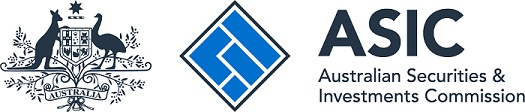 Australian financial services (AFS) licence application: Template Statement of Personal Information for fit and proper peopleThis template is to be used only in relation to fit and proper persons as outlined in section 913BA of the Corporations Act 2001 that are not also nominated responsible managers of the Applicant. For more information, please see Information Sheet 240 AFS licence applications: Providing information for fit and proper people and certain authorisations (INFO 240).Privacy noticeASIC is authorised to collect the information under the Corporations Act 2001 and Corporations Regulations 2001. We will not use it for any other purpose nor will we disclose it unless we have obtained your consent or the use or disclosure is permitted under the Privacy Act 1988.For more details, see the privacy policy on our website www.asic.gov.au/privacy.Statement of Personal Information for: Within the last 10 years, within Australia and/or overseas:AttachmentsIf you have answered Yes to any question, please provide a separate attachment that includes individual details. In addition, please provide the following: SignaturesI certify that the information in this Statement and all attachments are true and correct.More informationFor more information	Web	www.asic.gov.auNeed help? www.asic.gov.au/questionTelephone 1300 300 630For Applicant name:[Applicant name]1.	Have you been refused the right, or been restricted in the right, to carry on any trade, business or profession for which a licence, registration or other authority is required by law?[Yes or no]2.	Have you been a member, or partner in a member firm, of any securities, stock, futures, commodities or other exchange? [Yes or no]3.	Have you been suspended from membership of, or disciplined by, any securities, stock, futures, commodities or other exchange? [Yes or no]4.	Have you been refused membership of any securities, stock, futures, commodities or other exchange?[Yes or no]5.	Have you been removed from membership of, or disciplined by, any professional body or external dispute resolution scheme?[Yes or no]6.	Have you carried on business under any name other than the name or names shown in this application?[Yes or no]7.	Have you been known by any name other than the name or names shown in this application?[Yes or no]8.	Have you been the subject of any findings, judgment or current proceeding, including findings, in relation to fraud, misrepresentation or dishonesty, in any administrative, civil or criminal proceedings in any country?[Yes or no]9.	Are you, or have you ever been, declared bankrupt or insolvent under administration?[Yes or no]10.	Have you been engaged in the management of any companies/businesses that have had an external administrator appointed?[Yes or no]11.	Have you been engaged in the management of any companies/businesses that were declared insolvent?[Yes or no]12.	Have you been engaged in the management of any companies/businesses that carry on a trade, business or profession for which a licence, registration or other authority is required by law?[Yes or no]13.	Have you been engaged in the management of any companies/businesses that are or were the subject of any investigations or proceedings by any regulatory body, licensed entity with a code or industry/professional association?[Yes or no]14.	Have you been engaged in the management of any companies/businesses that have failed to comply with a determination from an external dispute resolution scheme?[Yes or no]15.	Have you been engaged in the management of any companies/businesses that were declared the equivalent of insolvent under the law of an external territory or country other than Australia?[Yes or no]16.	Have you ever been engaged in the management of any company that has had an instrument of approval under the Superannuation Industry (Supervision) Act 1993 revoked?[Yes or no]17.	Have you ever been engaged in the management of any companies/businesses that have had a Corporations Act 2001 (or previous corresponding laws) licence or National Consumer Credit Protection Act 2009 licence or Insurance Agents and Brokers Act 1984 registration revoked or suspended?[Yes or no]Question 8the judgment and if it has been satisfiedQuestion 9 to 15For a declaration of bankruptcy or insolvency:–	date of the declaration and district in which it was made–	bankruptcy number.For a deed of arrangement, assignment or where creditors have accepted a composition under Part X of the Bankruptcy Act 1966:–	date of the deed of arrangement, assignment or the special resolution accepting composition and the district in which it was made–	name and address of the trustee of the deed of arrangement, assignment or of the composition–	identifying number used in relation to the deed of arrangement or assignment or the composition in the office of the Registrar in Bankruptcy.SignatureRoleDate signed[DD/MM/YY]Witness nameWitness signatureWitness addressDate signed[DD/MM/YY]